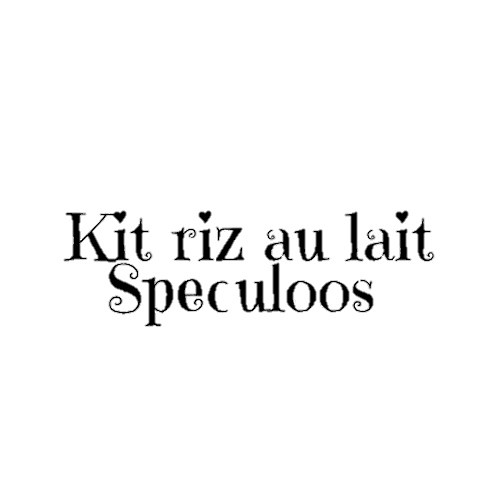 Coucou Papa. Qu’est-ce que tu dirais d’un bon riz au lait pour le dessert ?Allez, je te donne un petit coup de main, tu n’as qu’à suivre mes indications: Fait bouillir 1Litre de lait dans une casserole. Ensuite verse le kit pour riz au lait que je t’ai préparéavec amour.Fait cuire 40 minutes à feu moyen, en remuant de temps en temps.D’accord papa, c’est un peu long mais en attendant je peux te chanter des chansons.